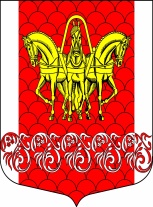 Совет депутатов муниципального образования
«Кисельнинское сельское поселение»Волховского муниципального района 
Ленинградской областичетвертого созыва	РЕШЕНИЕ   От 17 февраля 2022года № 04В связи с внесением изменений по доходам и расходам в бюджет муниципального образования «Кисельнинское сельское поселение» Волховского муниципального района Ленинградской области на основании Областного закона №94-ОЗ от 04 декабря 2019 года «Об областном бюджете Ленинградской области на 2022 год и на  плановый период 2023 и 2024 г.г.», Совет депутатов МО Кисельнинское СП Волховского муниципального района Ленинградской области четвертого созыва решил: Внести в решение от 09февраля  2022 года № 1 «О бюджете МО Кисельнинское СП Волховского муниципального района Ленинградской области на 2022 год и плановый период 2023-2024 гг.» следующие изменения и дополнения: 1.Утвердить бюджет МО Кисельнинское СП Волховского муниципального района Ленинградской области на 2022 год по доходам всего в сумме 34986,4 тыс. рублей, расходам в сумме 38047,2  тыс. рублей, дефицитом бюджета 3060,8 тыс. руб. в соответствии с приложениями:1.1Приложение № 1Источники внутреннего финансирования дефицита бюджета муниципального образования "Кисельнинское сельское поселение" Волховского муниципального района Ленинградской областина 2022 год и на плановый период 2023 и 2024 годов1.2 Приложение № 2 «Поступление доходов бюджета муниципального образования «Кисельнинское сельское поселение» Волховского муниципального района Ленинградской области на 2022 год и плановый период 2023-2024 гг.» изложить в новой редакции.         1.3. Приложение № 3 «Расходы по разделам и подразделам функциональной классификации расходов  на 2022 год и плановый период 2023-2024 гг.» изложить в новой редакции.          1.4. Приложение № 4 «Ведомственная структура расходов бюджета муниципального образования «Кисельнинское сельское поселение» Волховского муниципального района на 2022 год и плановый период 2023-2024 гг.» изложить в новой редакции.          1.5. Приложение № 5 «Программная структура на 2022 год и плановый период 2023-2024 гг.» изложить в новой редакции.».2. Опубликовать решение в газете «Волховские огни» и разместить на официальном сайте www.кисельня.рф МО Кисельнинское СП Волховского муниципального района Ленинградской области и на сайте  официального сетевого издания "ВолховСМИ". Настоящее решение вступает в силу на следующий день после его официального опубликования. 3. Контроль за исполнением настоящего решения возложить на комиссию по бюджету, налогам и экономическим вопросам.Глава МО Кисельнинское  СП                                                 В. В. КиселевИсп: Румянцева О.А., тел 48-172О внесении изменений и дополненийв решение Совета депутатов муниципального образования «Кисельнинское сельское поселение» Волховского муниципального района Ленинградской области от 09 февраля  2022года №1 «О бюджете муниципального образования «Кисельнинское сельское поселение» Волховского муниципального района Ленинградской области на 2022 год и плановый период 2023-2024 гг.	Приложение №1	Приложение №1	Приложение №1	Приложение №1	Приложение №1	решенинием  Совета депутатов МО "Кисельнинское сельское поселение"	решенинием  Совета депутатов МО "Кисельнинское сельское поселение"	решенинием  Совета депутатов МО "Кисельнинское сельское поселение"	решенинием  Совета депутатов МО "Кисельнинское сельское поселение"	решенинием  Совета депутатов МО "Кисельнинское сельское поселение"Волховского муниципального района Ленинградской областиВолховского муниципального района Ленинградской областиВолховского муниципального района Ленинградской областиВолховского муниципального района Ленинградской области	от   18.02.2022            № 04	от   18.02.2022            № 04	от   18.02.2022            № 04	от   18.02.2022            № 04	от   18.02.2022            № 04	от   18.02.2022            № 04ИСТОЧНИКИ
внутреннего финансирования дефицита
 бюджета муниципального образования "Кисельнинское сельское поселение" Волховского муниципального района Ленинградской области
на 2022 год и на плановый период 2023 и 2024 годовИСТОЧНИКИ
внутреннего финансирования дефицита
 бюджета муниципального образования "Кисельнинское сельское поселение" Волховского муниципального района Ленинградской области
на 2022 год и на плановый период 2023 и 2024 годовИСТОЧНИКИ
внутреннего финансирования дефицита
 бюджета муниципального образования "Кисельнинское сельское поселение" Волховского муниципального района Ленинградской области
на 2022 год и на плановый период 2023 и 2024 годовИСТОЧНИКИ
внутреннего финансирования дефицита
 бюджета муниципального образования "Кисельнинское сельское поселение" Волховского муниципального района Ленинградской области
на 2022 год и на плановый период 2023 и 2024 годовИСТОЧНИКИ
внутреннего финансирования дефицита
 бюджета муниципального образования "Кисельнинское сельское поселение" Волховского муниципального района Ленинградской области
на 2022 год и на плановый период 2023 и 2024 годовИСТОЧНИКИ
внутреннего финансирования дефицита
 бюджета муниципального образования "Кисельнинское сельское поселение" Волховского муниципального района Ленинградской области
на 2022 год и на плановый период 2023 и 2024 годовИСТОЧНИКИ
внутреннего финансирования дефицита
 бюджета муниципального образования "Кисельнинское сельское поселение" Волховского муниципального района Ленинградской области
на 2022 год и на плановый период 2023 и 2024 годовИСТОЧНИКИ
внутреннего финансирования дефицита
 бюджета муниципального образования "Кисельнинское сельское поселение" Волховского муниципального района Ленинградской области
на 2022 год и на плановый период 2023 и 2024 годовИСТОЧНИКИ
внутреннего финансирования дефицита
 бюджета муниципального образования "Кисельнинское сельское поселение" Волховского муниципального района Ленинградской области
на 2022 год и на плановый период 2023 и 2024 годовИСТОЧНИКИ
внутреннего финансирования дефицита
 бюджета муниципального образования "Кисельнинское сельское поселение" Волховского муниципального района Ленинградской области
на 2022 год и на плановый период 2023 и 2024 годовИСТОЧНИКИ
внутреннего финансирования дефицита
 бюджета муниципального образования "Кисельнинское сельское поселение" Волховского муниципального района Ленинградской области
на 2022 год и на плановый период 2023 и 2024 годовИСТОЧНИКИ
внутреннего финансирования дефицита
 бюджета муниципального образования "Кисельнинское сельское поселение" Волховского муниципального района Ленинградской области
на 2022 год и на плановый период 2023 и 2024 годовИСТОЧНИКИ
внутреннего финансирования дефицита
 бюджета муниципального образования "Кисельнинское сельское поселение" Волховского муниципального района Ленинградской области
на 2022 год и на плановый период 2023 и 2024 годовИСТОЧНИКИ
внутреннего финансирования дефицита
 бюджета муниципального образования "Кисельнинское сельское поселение" Волховского муниципального района Ленинградской области
на 2022 год и на плановый период 2023 и 2024 годовИСТОЧНИКИ
внутреннего финансирования дефицита
 бюджета муниципального образования "Кисельнинское сельское поселение" Волховского муниципального района Ленинградской области
на 2022 год и на плановый период 2023 и 2024 годовИСТОЧНИКИ
внутреннего финансирования дефицита
 бюджета муниципального образования "Кисельнинское сельское поселение" Волховского муниципального района Ленинградской области
на 2022 год и на плановый период 2023 и 2024 годовИСТОЧНИКИ
внутреннего финансирования дефицита
 бюджета муниципального образования "Кисельнинское сельское поселение" Волховского муниципального района Ленинградской области
на 2022 год и на плановый период 2023 и 2024 годовИСТОЧНИКИ
внутреннего финансирования дефицита
 бюджета муниципального образования "Кисельнинское сельское поселение" Волховского муниципального района Ленинградской области
на 2022 год и на плановый период 2023 и 2024 годовИСТОЧНИКИ
внутреннего финансирования дефицита
 бюджета муниципального образования "Кисельнинское сельское поселение" Волховского муниципального района Ленинградской области
на 2022 год и на плановый период 2023 и 2024 годовИСТОЧНИКИ
внутреннего финансирования дефицита
 бюджета муниципального образования "Кисельнинское сельское поселение" Волховского муниципального района Ленинградской области
на 2022 год и на плановый период 2023 и 2024 годовКодНаименованиеСумма, тыс. руб.Сумма, тыс. руб.Сумма, тыс. руб.КодНаименование2022 год2023 год2024 год000 01 05 00  00 00 0000 000Изменение остатков средств на счетах по учету средств бюджетов3 060,80,00,0ВСЕГО ИСТОЧНИКОВ ФИНАНСИРОВАНИЯ3 060,80,00,0Приложение № 2Приложение № 2Приложение № 2Приложение № 2решением Совета депутатов МО "Кисельнинское сельское поселение"решением Совета депутатов МО "Кисельнинское сельское поселение"решением Совета депутатов МО "Кисельнинское сельское поселение"решением Совета депутатов МО "Кисельнинское сельское поселение"Волховского муниципального района Ленинградской областиВолховского муниципального района Ленинградской областиот  18.02.2022              № 04от  18.02.2022              № 04от  18.02.2022              № 04от  18.02.2022              № 04Прогнозируемые поступления
налоговых, неналоговых доходов и безвозмездных поступлений
в бюджет муниципального образования "Кисельнинское сельское поселение" Волховского муниципального района Ленинградской области по кодам видов доходов
на 2022 год и на плановый период 2023 и 2024 годовПрогнозируемые поступления
налоговых, неналоговых доходов и безвозмездных поступлений
в бюджет муниципального образования "Кисельнинское сельское поселение" Волховского муниципального района Ленинградской области по кодам видов доходов
на 2022 год и на плановый период 2023 и 2024 годовПрогнозируемые поступления
налоговых, неналоговых доходов и безвозмездных поступлений
в бюджет муниципального образования "Кисельнинское сельское поселение" Волховского муниципального района Ленинградской области по кодам видов доходов
на 2022 год и на плановый период 2023 и 2024 годовПрогнозируемые поступления
налоговых, неналоговых доходов и безвозмездных поступлений
в бюджет муниципального образования "Кисельнинское сельское поселение" Волховского муниципального района Ленинградской области по кодам видов доходов
на 2022 год и на плановый период 2023 и 2024 годовПрогнозируемые поступления
налоговых, неналоговых доходов и безвозмездных поступлений
в бюджет муниципального образования "Кисельнинское сельское поселение" Волховского муниципального района Ленинградской области по кодам видов доходов
на 2022 год и на плановый период 2023 и 2024 годовКод бюджетной классификацииИсточник доходовСумма, тыс. руб.Сумма, тыс. руб.Сумма, тыс. руб.Код бюджетной классификацииИсточник доходов2022 год2023 год2024 год123451 00 00000 00 0000 000Налоговые и неналоговые доходы17542,317642,917365,61 01 00000 00 0000 000НАЛОГ НА ПРИБЫЛЬ, ДОХОДЫ1235,61323,31418,61 01 02000 01 0000 110налог на доходы физических лиц1235,61323,31418,61 03 00000 00 0000 000Налоги на товары (работы, услуги), реализуемые на территории Российской Федерации2351,72424,62504,61 03 02000 01 0000 110Акцизы по подакцизным товарам (продукции), производим на  территории Рссийской Федерации2351,72424,62504,61 05 00000 00 0000 000НАЛОГИ  НА СОВОКУПНЫЙ ДОХОД0,10,10,11 05 03 000 01 0000 110Единый селькохозяйственный налог0,10,10,11 06 00000 00 0000 000НАЛОГИ НА ИМУЩЕСТВО8764,38864,38965,91 06 01000 00 0000 110Налог на имущество физических лиц,взимаемый по ставкам, применяемым к объектам налогообложения, расположенным в границах поселений412,7429,2446,41 06 06000 00 0000 110Земельный налог8351,68435,18519,51 11 00000 00 0000 000ДОХОДЫ ОТ ИСПОЛЬЗОВАНИЯ ИМУЩЕСТВА,НАХОДЯЩЕГОСЯ В ГОСУДАРСТВЕННОЙ И МУНИЦИПАЛЬНОЙ СОБСТВЕННОСТИ4338,24370,84406,41 11 05000 00 0000 120Доходы, получаемые в виде арендной либо иной платы за передачу в возмездное пользование государственного и муниципального имущества (за исключением имущества бюджетных и автономных учреждений, а также имущества государственных и муниципальных унитарных предприятий, в том числе казенных)3668,23700,83736,41 11 09000 00 0000 120Прочие доходы от использования имущества и прав, находящихся в государственной и муниципальной собственности (за исключением имущества бюджетных и автономных учреждений, а также имущества государственных и муниципальных унитарных предприятий, в том числе казенных)670,0670,0670,01 14 00000 00 0000 000Доходы от продажи материальных и нематериальных активов782,4589,80,01 14 02000 00 0000 000Доходы от реализации имущества, находящегося в государственной и муниципальной собственности (за исключением движимого имущества бюджетных и автономных учреждений, а также имущества государственных и муниципальных унитарных предприятий, в том числе казенных)782,40589,800,001 17 00000 00 0000 000ПРОЧИЕ НЕНАЛОГОВЫЕ ДОХОДЫ70,070,070,01 17 05000 00 0000 180Прочие неналоговые доходы70,070,070,02 02 00000 00 0000 000БЕЗВОЗМЕЗДНЫЕ ПОСТУПЛЕНИЯ 17444,116715,212114,42 02 16001 10 0000 150Дотации бюджетам сельских поселений на выравнивание бюджетной обеспеченности из бюджетов муниципальных районов( ОФФП)7243,47621,68019,22 02 16001 10 0000 150Дотации бюджетам сельских поселений на выравнивание бюджетной обеспеченности из бюджетов муниципальных районов( РФФП)1678,61696,71714,92 02 35118 10 0000 150Субвенции бюджетам поселений на осуществление первичного воинского учета на территориях, где отсутствуют военные комиссариаты289,6297,40,02 02 30 024 10 0000 150Субвенции бюджетам сельских поселений на выполнение передаваемых полномочий субъектов Российской Федерации3,53,53,52 02 00000 00 0000 000Прочие субсидии 6464,07096,02376,82 02 29999 10 0000 150Прочие субсидии бюджетам сельских поселений2 02 29999 10 0000 150на реализацию областного закона от 28 декабря 2018 года № 147-оз "О старостах сельских населенных пунктов Ленинградской области и содействии участию населения в осуществлении местного самоуправления в иных формах на частях территорий муниципальных образований Ленинградской области"934,80,00,02 02 29999 10 0000 150на реализацию областного закона от 15 января 2018 года № 3-оз "О содействии участию населения в осуществлении местного самоуправления в иных формах на территориях административных центров муниципальных образований Ленинградской области"1054,90,00,02 02 29999 10 0000 150на обеспечение стимулирующих выплат работникам муниципальных учреждений культуры858,70,00,02 02 29999 10 0000 150на реализацию комплекса мероприятий по борьбе с борьщевиком Сосновского на территориях муниципальных образований438,30,0452,72 02 29999 10 0000 150на мероприятия по созданию мест (площадок) накопления твердых коммунальных отходов2150,70,00,02 02 29999 10 0000 150на реализацию мероприятий  по обеспечению устойчивого функционирования объектов теплоснабжения на територии Ленинградской области (конкурсные)1026,60,00,0Субсидии на реализацию мероприятий по благоустройству дворовых территорий 0,07096,00,02 02 20216 10 0000 150Субсидии на капитальный ремонт и ремонт автомобильных дорог общего пользования местного значения , имеющтх приотритетный  социально-значимый характер0,00,01924,12 02 00000 00 0000 000Прочие межбюджетные трансферты, передаваемые бюджетам поселений1765,00,00,02 02 49999 10 0000 150Прочие межбюджетные трансферты, передаваемые бюджетам поселений50,00,00,0Прочие межбюджетные трансферты, передаваемые бюджетам поселений1615,00,00,0Прочие межбюджетные трансферты, передаваемые бюджетам поселений 100,00,00,0ВСЕГО34986,434358,129480,0Приложение № 3Приложение № 3Приложение № 3решением Совета депутатов МО "Кисельнинское сельское поселение"решением Совета депутатов МО "Кисельнинское сельское поселение"решением Совета депутатов МО "Кисельнинское сельское поселение"решением Совета депутатов МО "Кисельнинское сельское поселение"решением Совета депутатов МО "Кисельнинское сельское поселение"решением Совета депутатов МО "Кисельнинское сельское поселение"Волховского муниципального района Ленинградской областиВолховского муниципального района Ленинградской областиВолховского муниципального района Ленинградской областиВолховского муниципального района Ленинградской областиВолховского муниципального района Ленинградской областиВолховского муниципального района Ленинградской областиот         18.02.2022        №04Распределение бюджетных ассигнований по разделам,  подразделам классификация расходов бюджетов Распределение бюджетных ассигнований по разделам,  подразделам классификация расходов бюджетов Распределение бюджетных ассигнований по разделам,  подразделам классификация расходов бюджетов Распределение бюджетных ассигнований по разделам,  подразделам классификация расходов бюджетов Распределение бюджетных ассигнований по разделам,  подразделам классификация расходов бюджетов Распределение бюджетных ассигнований по разделам,  подразделам классификация расходов бюджетов на 2022 год и плановый период 2023 и 2024 годовна 2022 год и плановый период 2023 и 2024 годовна 2022 год и плановый период 2023 и 2024 годовна 2022 год и плановый период 2023 и 2024 годовна 2022 год и плановый период 2023 и 2024 годовна 2022 год и плановый период 2023 и 2024 годовНаименование раздела и подразделакодкод2022 год 2023 год2024 годНаименование раздела и подразделаразделаподраздела2022 год 2023 год2024 годНаименование раздела и подразделаразделаподраздела2022 год 2023 год2024 годОбщегосударственные вопросы01008 578,28 024,98 634,0Функционирование Правительства РФ, высших исполнительных органов государственной власти,субъектов РФ, местных администраций01037,07,27,4Функционирование Правительства Российской Федерации, высших исполнительных органов государственной власти субъектов Российской Федерации, местных администраций01046 834,17 009,57 634,8Обеспечение деятельности финансовых, налоговых и таможенных органов и органов финансового (финансово-бюджетного) надзора0106218,6218,6218,6Обеспечение деятельности финансовых, налоговых и таможенных органов и органов финансового (финансово-бюджетного) надзора0106218,6218,6218,6Резервные фонды011150,050,050,0Другие общегосударственные вопросы01131 468,5739,6723,2Национальная оборона0200289,6297,40,0Мобилизационная и вневойсковая подготовка0203289,6297,40,0Национальная безопасность и правоохранительная деятельность0300555,5302,5292,5Защита населения и территории от последствий чрезвычайных ситуаций природного и техногенного характера, гражданская оборона031027,527,527,5Обеспечение пожарной безопасности0310478,0275,0265,0Национальная экономика 04004 395,02 710,64 714,7Дорожное хозяйство (дорожные фонды )04094 259,02 574,64 578,7Другие вопросы в области национальной экономики0412136,0136,0136,0Образование070050,050,050,0Молодежная политика и оздоровление детей07070,050,050,0Жилищно- коммунальное хозяйство 050014 624,513 498,35 334,7Жилищное хозяйство0501370,0420,0410,0Коммунальное хозяйство05025 570,6550,0150,0Благоустройство05038 683,95 432,34 774,7Культура, кинематография 08006 199,45 282,85 462,9Культура08016 199,45 282,85 462,9Социальная политика 10002 609,02 713,02 872,0Пенсионное обеспечение 10012 609,02 763,02 872,0Физическая культура и спорт1100746,0754,6764,2Физическая культура и спорт1101746,0697,0725,038 047,233 634,128 125,0Условно утвержденные расходы674,01 355,0                         Всего расходов                         Всего расходов                         Всего расходов38 047,234 308,129 480,0Приложение № 4Приложение № 4Приложение № 4Приложение № 4Приложение № 4Приложение № 4Приложение № 4ПроектПроектПроектПроектПроектРешения Совета депутатов Мо "Кисельнинское сельское поселение"Решения Совета депутатов Мо "Кисельнинское сельское поселение"Решения Совета депутатов Мо "Кисельнинское сельское поселение"Решения Совета депутатов Мо "Кисельнинское сельское поселение"Решения Совета депутатов Мо "Кисельнинское сельское поселение"Решения Совета депутатов Мо "Кисельнинское сельское поселение"Решения Совета депутатов Мо "Кисельнинское сельское поселение"Волховского муниципального района Ленинградской области Волховского муниципального района Ленинградской области Волховского муниципального района Ленинградской области Волховского муниципального района Ленинградской области Волховского муниципального района Ленинградской области от       18.02.2022        г. №04от       18.02.2022        г. №04от       18.02.2022        г. №04от       18.02.2022        г. №04от       18.02.2022        г. №04от       18.02.2022        г. №04от       18.02.2022        г. №04от       18.02.2022        г. №04ВЕДОМСТВЕННАЯ СТРУКТУРА
расходов бюджета муниципального образования "Кисельнинское сельское поселение" Волховского муниципального района
на 2021 год и на плановый период 2022 и 2023 годовВЕДОМСТВЕННАЯ СТРУКТУРА
расходов бюджета муниципального образования "Кисельнинское сельское поселение" Волховского муниципального района
на 2021 год и на плановый период 2022 и 2023 годовВЕДОМСТВЕННАЯ СТРУКТУРА
расходов бюджета муниципального образования "Кисельнинское сельское поселение" Волховского муниципального района
на 2021 год и на плановый период 2022 и 2023 годовВЕДОМСТВЕННАЯ СТРУКТУРА
расходов бюджета муниципального образования "Кисельнинское сельское поселение" Волховского муниципального района
на 2021 год и на плановый период 2022 и 2023 годовВЕДОМСТВЕННАЯ СТРУКТУРА
расходов бюджета муниципального образования "Кисельнинское сельское поселение" Волховского муниципального района
на 2021 год и на плановый период 2022 и 2023 годовВЕДОМСТВЕННАЯ СТРУКТУРА
расходов бюджета муниципального образования "Кисельнинское сельское поселение" Волховского муниципального района
на 2021 год и на плановый период 2022 и 2023 годовВЕДОМСТВЕННАЯ СТРУКТУРА
расходов бюджета муниципального образования "Кисельнинское сельское поселение" Волховского муниципального района
на 2021 год и на плановый период 2022 и 2023 годовВЕДОМСТВЕННАЯ СТРУКТУРА
расходов бюджета муниципального образования "Кисельнинское сельское поселение" Волховского муниципального района
на 2021 год и на плановый период 2022 и 2023 годовВЕДОМСТВЕННАЯ СТРУКТУРА
расходов бюджета муниципального образования "Кисельнинское сельское поселение" Волховского муниципального района
на 2021 год и на плановый период 2022 и 2023 годовВЕДОМСТВЕННАЯ СТРУКТУРА
расходов бюджета муниципального образования "Кисельнинское сельское поселение" Волховского муниципального района
на 2021 год и на плановый период 2022 и 2023 годовВЕДОМСТВЕННАЯ СТРУКТУРА
расходов бюджета муниципального образования "Кисельнинское сельское поселение" Волховского муниципального района
на 2021 год и на плановый период 2022 и 2023 годовВЕДОМСТВЕННАЯ СТРУКТУРА
расходов бюджета муниципального образования "Кисельнинское сельское поселение" Волховского муниципального района
на 2021 год и на плановый период 2022 и 2023 годовВЕДОМСТВЕННАЯ СТРУКТУРА
расходов бюджета муниципального образования "Кисельнинское сельское поселение" Волховского муниципального района
на 2021 год и на плановый период 2022 и 2023 годовВЕДОМСТВЕННАЯ СТРУКТУРА
расходов бюджета муниципального образования "Кисельнинское сельское поселение" Волховского муниципального района
на 2021 год и на плановый период 2022 и 2023 годовВЕДОМСТВЕННАЯ СТРУКТУРА
расходов бюджета муниципального образования "Кисельнинское сельское поселение" Волховского муниципального района
на 2021 год и на плановый период 2022 и 2023 годовВЕДОМСТВЕННАЯ СТРУКТУРА
расходов бюджета муниципального образования "Кисельнинское сельское поселение" Волховского муниципального района
на 2021 год и на плановый период 2022 и 2023 годовВЕДОМСТВЕННАЯ СТРУКТУРА
расходов бюджета муниципального образования "Кисельнинское сельское поселение" Волховского муниципального района
на 2021 год и на плановый период 2022 и 2023 годовВЕДОМСТВЕННАЯ СТРУКТУРА
расходов бюджета муниципального образования "Кисельнинское сельское поселение" Волховского муниципального района
на 2021 год и на плановый период 2022 и 2023 годовВЕДОМСТВЕННАЯ СТРУКТУРА
расходов бюджета муниципального образования "Кисельнинское сельское поселение" Волховского муниципального района
на 2021 год и на плановый период 2022 и 2023 годовВЕДОМСТВЕННАЯ СТРУКТУРА
расходов бюджета муниципального образования "Кисельнинское сельское поселение" Волховского муниципального района
на 2021 год и на плановый период 2022 и 2023 годовВЕДОМСТВЕННАЯ СТРУКТУРА
расходов бюджета муниципального образования "Кисельнинское сельское поселение" Волховского муниципального района
на 2021 год и на плановый период 2022 и 2023 годовНаименованиеГРзПРЦСРВРСумма
(тысяч рублей)Сумма
(тысяч рублей)Сумма
(тысяч рублей)НаименованиеГРзПРЦСРВР2021 год2022 год2023 год123456789Всего38047,233634,128125,0"Основное мероприятие" Прочие общегосударственные вопросы881011368 9 01 005701143,0407,1388,7Прочие общегосударственные вопросы881011368  9 01 005701143,0407,1388,7Иные закупки товаров, работ и услуг для обеспечения государственных (муниципальных) нужд881011368 9 01 005702401143,0407,1388,7На обеспечение выполнения органами местного самоуправления муниципальных образований отдельных государственных полномочий Ленинградской области в сфере административных правоотношений881011368 9 01713403,53,53,5Иные закупки товаров, работ и услуг для обеспечения государственных (муниципальных) нужд881011368 9 01 713402403,53,53,5Муниципальная программа «Укрепление межнациональных и межконфессиональных отношений и проведение профилактики межнациональных конфликтов в муниципальном образовании «Кисельнинское сельское поселение» на 2022-2025 годы»881011307 0 00 000006,06,06,0Комплекс процессных мероприятий 881011307 4 00 000006,06,06,0Комплеск процессных мероприятий: Укрепление межнациональных и межконфессиональных отношений и проведение профилактики межнациональных конфликтов .881011307 4 01 000006,06,06,0Иные закупки товаров, работ и услуг для обеспечения государственных (муниципальных) нужд881011307 4 01 004102406,06,06,0Муниципальная программа "Профилактика терроризма.экстремизма и сепаратизма,протеводействия идеологии указанных  явлений , и обеспечение антитеррористической защищенности  на подведомственных учреждениях( объектах ) на территориимуниципального образования " Кисельнинское сельское поселение"881011308 0 00 000008,08,08,0Комплекс процессных мероприятий 881011308 4 00 000008,08,08,0Комплекс процессных мероприятий " Профилактика терроризма.экстремизма и сепаратизма,протеводействия идеологии указанных  явлений , и обеспечение антитеррористической защищенности  на подведомственных учреждениях( объектах ) на территориимуниципального образования " Кисельнинское сельское поселение"881011308 4 01 000008,08,08,0Иные закупки товаров, работ и услуг для обеспечения государственных (муниципальных) нужд881011308 4 01 004002408,08,08,0Муниципальная программа "Сбор, воспроизведение в документальном виде сведений об объектах недвижимости, инвентаризация и оценка их стоимости на территории МО Кисельнинское СП "881011311 0 00 00000105,0110,0110,0Комплекс процессных мероприятий 881011311 4 01 00000105,0110,0110,0Комплекс процессных мероприятий"обследование технического состояния зданий и сооружений в муниципального образования «Кисельнинское сельское поселение» Волховского муниципального района Ленинградской областив рамках подпрограммы "Обследование технического состояния зданий и сооружений в муниципального образования «Кисельнинское сельское поселение» Волховского муниципального района Ленинградской области" муниципальной программы  "Сбор, воспроизведение в документальном виде сведений об объектах недвижимости, инвентаризация и оценка их стоимости" муниципальной программы "Сбор, воспроизведение в документальном виде сведений об объектах недвижимости, инвентаризация и оценка их стоимости"881011311 4 01 00000105,0110,0110,0обследование технического состояния зданий и сооружений в муниципального образования «Кисельнинское сельское поселение» Волховского муниципального района Ленинградской области в рамках подпрограммы "Обследование технического состояния зданий и сооружений в муниципального образования «Кисельнинское сельское поселение» Волховского муниципального района Ленинградской области муниципальной программы  "Сбор, воспроизведение в документальном виде сведений об объектах недвижимости, инвентаризация и оценка их стоимости" муниципальной программы "Сбор, воспроизведение в документальном виде сведений об объектах недвижимости, инвентаризация и оценка их стоимости"881011311 4 01 00010105,0110,0110,0Иные закупки товаров, работ и услуг для обеспечения государственных (муниципальных) нужд881011311 4 01 00010240105,0110,0110,0Муниципальная программа "Противодействие коррупции в муниципальном образовании «Кисельнинское сельское поселение» 881011312 0 00 0000030,030,030,0Комплекс процессных мероприятий "Комплекс процессных мероприятий "Организация антикоррупционного образования и пропаганды, формирование нетерпимого отношения к коррупции (курсы повышения квалификации)"881011312 4 01 0000030,030,030,0Организация антикоррупционного образования и пропаганды, формирование нетерпимого отношения к коррупции881011312 4 01 0003030,030,030,0Иные закупки товаров, работ и услуг для обеспечения государственных (муниципальных) нужд881011312 4 01 0003024030,030,030,0Муниципальная программа « Социальная поддержка отдельных категорий граждан на территории МО Кисельнинское СП»881011321 0 00 0000015,015,015,0Комплекс процессных мероприятий 881011321 4 00 0000015,015,015,0Комплекс процессных мероприятий  Предоставление мер социальной поддержки прочим категориям граждан»881011321 4 02 0000015,015,015,0Ежегодные денежные выплаты лицам, удостоенным звания «Почетный гражданин Кисельнинского сельского поселения Волховского района Ленинградской области»881011321 4 02 0030015,015,015,0Социальные выплаты гражданам, кроме публичных нормативных социальных выплат881011321 4 02 0030032015,015,015,0Муниципальная программа «Устойчивое общественное развитие в муниципальном образованииКисельнинское сельское поселение Волховского муниципальногорайона Ленинградской области»881011323 0 00 00000153,0155,0157,0Комплекс процессных мероприятий 881011323 2 00 00000153,0155,0157,0Комплекес процессных мероприятий Поддержка работы официального сайта администрации муниципального образования "Кисельнинского сельского поселения" Волховского муниципального района Ленинградской области" Волховского муниципального района www. кисельня.рф ) в сети Интернет ,Осуществление взаимодействия с местными СМИ, выступления в печатных и электронных СМИ с целью  размещения информации о социально-экономическом развитии района, деятель-ности 881011323 2 01 00000153,0155,0157,0Мероприятия связанные с размещением информации о социально-эконмическом развитии района,деятельности админисрации МО Кисельнинское СП Волховского муниципального района"881011323 2 01 00320153,0155,0157,0Иные закупки товаров,работ и услуг для обеспечения государственных (муниципальных)нужд881011323 2 01 00320240153,0155,0157,0НАЦИОНАЛЬНАЯ ОБОРОНА8810200289,6297,40,0Мобилизационная и вневойсковая подготовка8810203289,6297,40,0Непрограммные расходы органов исполнительной власти Ленинградской области881020368 0 00 00000289,6297,40,0Непрограммные расходы881020368 9 00 00000289,6297,40,0Непрограммные расходы881020369 9 01 00000289,6297,40,0На осуществление первичного воинского учета на территориях, где отсутствуют военные комиссариаты в рамках непрограммных расходов органов исполнительной власти Ленинградской области881020368 9 01 51180289,6297,40,0Расходы на выплаты персоналу государственных (муниципальных) органов881020368 9 01 51180120289,6297,40,0НАЦИОНАЛЬНАЯ БЕЗОПАСНОСТЬ И ПРАВООХРАНИТЕЛЬНАЯ ДЕЯТЕЛЬНОСТЬ8810300555,5302,5292,5Защита населения и территории от чрезвычайных ситуаций природного и техногенного характера, пожарная безопасность881031027,527,527,5Непрограмные расходы органов местного самоуправления муниципального образования «Кисельнинское сельское поселение» Волховского муниципального района Ленинградской области881031068 9 00 0000027,527,527,5Непрограмные расходы 881031068 9 01 0005027,527,527,5#ССЫЛКА!881031068 9 01 0005024027,527,527,5Непрограммные расходы органов местного самоуправления МО Кисельнинское СП881031068 0 00 0000050,00,00,0Непрограммные расходы881031068 9 00 0000050,00,00,0Непрограммные расходы881031068 9 01 0000050,00,00,0Расходы по судебным искам881031068 9 01 0060350,00,00,0Иные бюджетные ассигнования881031068 9 01 0060383050,00,00,0Защита населения и территории от чрезвычайных ситуаций природного и техногенного харатера, пожарная безопасность8810310478,0275,0265,0Муниципальная программа "Обеспечение мер безопасности на территории муниципального образования «Кисельнинское сельское поселение» Волховского муниципального района Ленинградской области881031013 0 00 00000478,0275,0265,0Комплекс процессных мероприятий881031013 4 00 00000478,0275,0265,0Комплекс процессных мероприятий "Обеспечение и поддержание в постоянной готовности системы пожарной безопасности."881031013 4 01 00000478,0275,0265,0Обеспечение и поддержание в постоянной готовности системы пожарной безопасности.881031013 4 01 00060478,0275,0265,0Иные закупки товаров, работ и услуг для обеспечения государственных (муниципальных) нужд881031013 4 01 00060240478,0275,0265,0НАЦИОНАЛЬНАЯ ЭКОНОМИКА88104004395,02710,64714,7Дорожное хозяйство (дорожные фонды)88104094259,02574,64578,7Муниципальная программа "Совершенствование и
развитие сети автомобильных дорог и дворовых территорий 
муниципального образования Кисельнинского сельского поселения Волховского муниципального района Ленинградской области"881040914 0 00 000002351,72424,62191,9Коплексы процессных мероприятий881040914 4 00 000002351,72424,62191,9Комплекс процессных мероприятий  "Содержание автомобильных дорог и дворовых территорий муниципального образования Кисельнинское сельского поселения"881040914 4 01 000002351,72424,62191,9Содержание автомобильных дорог и дворовых территорий муниципального образования Кисельнинское сельского поселения881040914 4 01 000902351,72424,62191,9Иные закупки товаров, работ и услуг для обеспечения государственных (муниципальных) нужд881040914 4 01 000902402351,72424,62191,9Комплекс процессных мероприятий  "на капитальный ремонт и ремонт автомобильных дорог общего пользования местного значения, имеющих приоритетный социально значимый характер муниципального образования Кисельнинское сельского поселения"881040914 4 01 000000,00,02236,8капитальный ремонт и ремонт автомобильных дорог общего пользования местного значения, имеющих приоритетный социально значимый характер муниципального образования Кисельнинское сельского поселения881040914 4 01 S42000,00,02236,8Иные закупки товаров, работ и услуг для обеспечения государственных (муниципальных) нужд881040914 4 01 S42002400,00,02236,8Муниципальная программа «Устойчивое общественное развитие в муниципальном образовании Кисельнинское сельское поселение Волховского муниципальногорайона Ленинградской области881040923 0 00 000001062,3150,0150,0Комплексы процессных мероприятий881040923  4 00 000001062,3150,0150,0 Комплекс процессных мероприятий "Реализация проектов местных инициатив граждан"881040923 4 01 000001062,3150,0150,0На реализацию областного закона от 28 декабря 2018 года № 147-оз "О старостах сельских населенных пунктов Ленинградской области и содействии участию населения в осуществлении местного самоуправления в иных формах на частях территорий муниципальных образований Ленинградской области" 881040923 4 01 S47701062,3150,0150,0Иные закупки товаров, работ и услуг для обеспечения государственных (муниципальных) нужд881040923 4 01 S47702401062,3150,0150,0Непрограммные расходы органов местного самоуправления МО Кисельнинское СП881040968 0 00 00000745,00,00,0Непрограммные расходы881040968 9 00 00000745,00,00,0Непрограммные расходы881040968 9 01 00000745,00,00,0Строительство автомобильных дорог общего пользования с твердым покрытием, ведущих от сети автомобильных дорог общего пользования к общественно значимым объектам населенных пунктов, расположенных на сельских территориях, объектам производства и переработки продукции
-ремонт автомобильной дороги по д.Пурово;881040968 9 01 00380745,00,00,0Иные закупки товаров, работ и услуг для обеспечения государственных (муниципальных) нужд881040968  9 1 00380240745,00,00,0Непрограммные расходы органов местного самоуправления муниципального образования «Кисельнинское сельское поселение» Волховского муниципального района Ленинградской области881040968 9 00 00000100,00,00,0Непрограммные расходы881040968 9 01 00000100,00,00,0Мероприятия для ликвидации   последствиц  обильного снегопада и снятию социльной напряженности 881040968 9 01 60660100,00,00,0Иные закупки товаров, работ и услуг для обеспечения государственных (муниципальных) нужд881040968 9 01 60660240100,00,00,0Другие вопросы в области национальной экономики8810412136,0136,0136,0Муниципальная программа "Сбор, воспроизведение в документальном виде сведений об объектах недвижимости, инвентаризация и оценка их стоимости на территории МО Кисельнинское СП"881041211 0 00 00000125,0125,0125,0Комплекс процессных мероприятий881041211 4 00 00000125,0125,0125,0Комплекс процессных мероприятий "Осуществление мероприятий органами местного самоуправления по обследованию технического состояния и инвентаризации земельных участков в муниципального образования «Кисельнинское сельское поселение» Волховского муниципального района Ленинградской области" в рамках подпрограммы "Обследование технического состояния зданий и сооружений в муниципального образования «Кисельнинское сельское поселение» Волховского муниципального района Ленинградской области" муниципальной программы  "Сбор, воспроизведение в документальном виде сведений об объектах недвижимости, инвентаризация и оценка их стоимости" муниципальной программы "Сбор, воспроизведение в документальном виде сведений об объектах недвижимости, инвентаризация и оценка их стоимости"881041211 4 01 00000125,0125,0125,0Обследование технического состояния и инвентаризации земельных участков в муниципального образования «Кисельнинское сельское поселение» Волховского муниципального района Ленинградской области" в рамках подпрограммы "Обследование технического состояния зданий и сооружений в муниципального образования «Кисельнинское сельское поселение» Волховского муниципального района Ленинградской области" муниципальной программы  "Сбор, воспроизведение в документальном виде сведений об объектах недвижимости, инвентаризация и оценка их стоимости" муниципальной программы "Сбор, воспроизведение в документальном виде сведений об объектах недвижимости, инвентаризация и оценка их стоимости881041211 4 01 00020125,0125,0125,0Иные закупки товаров, работ и услуг для обеспечения государственных (муниципальных) нужд881041211 4 01 00020240125,0125,0125,0Муниципальная программа «Развитие и поддержка малого и среднего предпринимательства на территории муниципального образования «Кисельнинское сельское поселение» Волховского муниципального района Ленинградской области»881041217 0 00 0000011,011,011,0Комплекс процессных мероприятий. Развитие и поддержка малого и среднего предпринимательства на территории поселения881041217 4 01 0000011,011,011,0Развитие и поддержка малого и среднего предпринимательства на территории поселения881041217 4 01 0021011,011,011,0Иные закупки товаров, работ и услуг для обеспечения государственных (муниципальных) нужд881041217 4 01 0021024011,011,011,0ЖИЛИЩНО-КОММУНАЛЬНОЕ ХОЗЯЙСТВО881050014624,513498,35334,7Жилищное хозяйство8810501370,0420,0410,0Непрограммные расходы органов местного самоуправления муниципального образования «Кисельнинское сельское поселение» Волховского муниципального района Ленинградской области881050168 0 00 00000300,0350,0350,0Непрограммные расходы881050168 9 00 00000300,0350,0350,0Непрограммные расходы881050169 9 01 00000300,0350,0350,0Взносы на капитальный ремонт общего имущества многоквартирных домов "НО "Фонд капитального ремонта многоквартирных домов Ленинградской области"в рамках непрограммных расходов МО Кисельнинское СП881050168 9 01 00510300,0350,0350,0Субсидии некоммерческим организациям (за исключением государственных (муниципальных) учреждений)881050168 9 01 00510240300,0350,0350,0Непрограммные расходы органов местного самоуправления муниципального образования «Кисельнинское сельское поселение» Волховского муниципального района Ленинградской области881050168 0 00 0000020,020,010,0Непрограммные расходы881050168 9 00 0000020,020,010,0Непрограммные расходы881050169 9 01 0000020,020,010,0Мероприятия по оплате услуг за ведение расчетов по оплате найма муниципального имущества881050168 9 01 0059020,020,010,0Иные закупки товаров, работ и услуг для обеспечения государственных (муниципальных) нужд881050168 9 01 0059024020,020,010,0Непрограммные расходы органов местного самоуправления муниципального образования «Кисельнинское сельское поселение» Волховского муниципального района Ленинградской области881050168 0 00 0000050,050,050,0Непрограммные расходы881050168 9 00 0000050,050,050,0Непрограммные расходы881050168 9 01 0000050,050,050,0Взыскания по решению суда,дело №А56-44312/2019 от 25.06.2019 г. ООО"УК Кисельнинский ЖКХ"881050168 9 01 0060350,050,050,0Иные бюджетные ассигнования881050168 9 01 0060383050,050,050,0Коммунальное хозяйство88105025570,6550,0150,0Муниципальная программа "«Создание и содержание мест (площадок) накопления твердых коммунальных отходов на территории муниципального образования «Кисельнинское сельское поселение» Волховского муниципального района Ленинградской области881050209 0 00 000002444,0200,00,0Комплекс процессных мероприятий881050209 0 00 00000Комплекс процессных мероприятий "«Создание и содержание мест (площадок) накопления твердых коммунальных отходов на территории муниципального образования «Кисельнинское сельское поселение» Волховского муниципального района Ленинградской области881050209 4 00 000002444,0200,00,0Создание мест площадок под контейнеры 881050209 4 01 000002444,0200,00,0Иные закупки товаров, работ и услуг для обеспечения государственных (муниципальных) нужд881050209 4  01 S47902402444,0200,00,0Муниципальная программа «Обеспечение устойчивого функционирования и развития коммунальной и инженерной инфраструктуры и повышение энергоэффективности на территории МО Кисельнинское СП"881050215 0 00 00000260,0350,0150,0Коплексы процессных мероприятий881050215 4 00 00000260,0350,0150,0Комплекес процессных мероприятий "Обеспечение устойчивого функционирования и развития коммунальной и инженерной инфраструктуры и повышение энергоэффективности на территории муниципального образования "Кисельнинского сельского поселения" Волховского муниципального района Ленинградской области"881050215 4 01 00000260,0350,0150,0Мероприятия в области коммунального хозяйства881050215 4 01 00160260,0350,0150,0Иные закупки товаров, работ и услуг для обеспечения государственных (муниципальных) нужд881050215 4 01 00160240260,0350,0150,0Комплекс процесных мероприятий "На реализацию мероприятий по обеспечению устойчивого функционирования объектов теплоснабжения"881050215 4  01 000001166,60,00,0На реализацию мероприятий по обеспечению устойчивого функционирования объектов теплоснабжения"881050215 4 01 S01601166,60,00,0Иные закупки товаров, работ и услуг для обеспечения государственных (муниципальных) нужд881050215 4 01 S01602401166,60,00,0Непрограммные расходы органов местного самоуправления муниципального образования «Кисельнинское сельское поселение» Волховского муниципального района Ленинградской области881050268 0 00 000001700,00,00,0Непрограммные расходы881050268 9 00 000001700,00,00,0Непрограммные расходы881050268 9 01 000001700,00,00,0На реализацию мероприятий по обеспечению устойчивого функционирования объектов теплоснабжения на территории Волховского района881050268 9 01 605001700,00,00,0Иные закупки товаров, работ и услуг для обеспечения государственных (муниципальных) нужд881050268 9 01 605002401700,00,00,0Благоустройство88105038683,912528,34774,7Непрограммные расходы органов местного самоуправления муниципального образования «Кисельнинское сельское поселение» Волховского муниципального района Ленинградской области881050368 0 00 000004930,83500,03450,0Непрограммные расходы881050368 9 00 000004930,83500,03450,0Непрограммные расходы881050368 9 01 000004930,83500,03450,0Уличное освещение881050368 9 01 005402700,03000,02500,0Иные закупки товаров, работ и услуг для обеспечения государственных (муниципальных) нужд881050368 9 01 005402402700,03000,02500,0Прочие мероприятия по благоустройству поселения881050368 9 01 005502230,8500,0950,0Иные закупки товаров, работ и услуг для обеспечения государственных (муниципальных) нужд881050368 9 01 005502402230,8500,0950,0Муниципальная программа «Благоустройство территориимуниципального образования «Кисельнинское сельское поселение» Волховского муниципального района Ленинградской области881050319 0 00 000001916,0462,0462,0Комплекс процессных мероприятий881050319 4 00 000001216,012,012,0Основное мероприятие "Мероприятия в области содержания мест захоронения"881050319 4 01 000001216,012,012,0Содержание мест захоронения881050319 4 01 002401216,012,012,0Иные закупки товаров, работ и услуг для обеспечения государственных (муниципальных) нужд881050319 4 01 002402401216,012,012,0Комплекс процессных мероприятий881050319 4 00 00000700,0450,0450,0Комплекес процессных мероприятий "Содержание  и  благоустройство территории и  места массового отдыха населения (парка) в д.Кисельня"881050319 4 02 00000700,0450,0450,0Содержание  и  благоустройство территории и  места массового отдыха населения (парка) в д.Кисельня"881050319 4 02 00310700,0450,0450,0Иные закупки товаров, работ и услуг для обеспечения государственных (муниципальных) нужд881050319 4 02 00310240700,0450,0450,0Муниципальная программа «Борьба с борщевиком Сосновского на территории муниципального образования Кисельнинское сельское поселение Волховского муниципального района Ленинградской области»881050322 0 00 00000638,3250,0702,7Комплексы процессных мероприятий881050322 4 00 00000638,3250,0702,7Комплекс процессных мероприятий "Уничтожение борщевика Сосновского химическими методами"           881050322 4 01 00000638,3250,0702,7На реализацию комплекса мероприятий по борьбе с борщевиком Сосновского на территориях муниципальных образований Ленинградской области881050322 4 01 S4310638,3250,0702,7Иные закупки товаров, работ и услуг для обеспечения государственных (муниципальных) нужд881050322 4 01 S4310240638,3250,0702,7Муниципальная программа "Реализация программ формирования современной городской среды"881050327 4 00 000000,00,00,0Комплекс процессных мероприятий  "Реализация программ формирования современной городской среды"881050327 4 F2 000000,00,00,0Реализация программ формирования современной городской среды881050327 4 F2 555500,00,00,0Иные закупки товаров, работ и услуг для обеспечения государственных (муниципальных) нужд 881050327 4 F2 555502400,00,00,0Муниципальная программа "Реализация программ формирования современной городской среды"881050327 8 00 000000,08156,30,0Комплекс процессных мероприятий  "Реализация программ формирования современной городской среды"881050327 8 01 000000,08156,30,0Реализация программ формирования современной городской среды881050327 8 01 S47500,08156,30,0Иные закупки товаров, работ и услуг для обеспечения государственных (муниципальных) нужд 881050327 8 01 S47502400,08156,30,0Муниципальная программа" О содействии участию
населения в осуществлении местного самоуправления в иных формах на территории административного центра деревни Кисельня муниципального образования «Кисельнинское сельское поселение» Волховского муниципального района Ленинградской области"881050328 0 00 000001198,8160,0160,0Комплексы процессных мероприятий881050328 4 00 00000
Комплекс процессных мероприятий "Мероприятия направленные содействие участию
населения в осуществлении местного самоуправления в иных формах на территории административного центра деревни Кисельня муниципального образования «Кисельнинское сельское поселение» Волховского муниципального района Ленинградской области"881050328 4 01 000001198,8160,0160,0На реализацию областного закона от 15 января 2018 года № 3-оз "О содействии участию населения в осуществлении местного самоуправления в иных формах на территориях административных центров и городских поселков муниципальных образований Ленинградской области"881050328 4 01 S46601198,8160,0160,0Иные закупки товаров, работ и услуг для обеспечения государственных (муниципальных) нужд 881050328 4 01 S46602401198,8160,0160,0ОБРАЗОВАНИЕ881070023 0 00 0000050,050,050,0Молодежная политика и оздоровление детей881070723 0 00 000000,050,050,0Комплекс процессных мероприятий"Поддержка деятельности молодежных общественных организаций, объединений, инициатив и развитию добровольческого (волонтерского) движения, содействию трудовой адаптации и занятости молодежи881070723 4 01 000000,050,050,0Мероприятия по поддержке деятельности молодежных общественных организаций, объединений, инициатив и развитию добровольческого (волонтерского) движения, содействию трудовой адаптации и занятости молодежи881070723 4 01 003500,050,050,0Иные закупки товаров, работ и услуг для обеспечения государственных (муниципальных) нужд881070723 4 01 003506100,050,050,0Комплекс процессных мероприятий"Поддержка деятельности молодежных общественных организаций, объединений, инициатив и развитию добровольческого (волонтерского) движения, содействию трудовой адаптации и занятости молодежи881070723 0 00 0000050,00,00,0Мероприятия по поддержке деятельности молодежных общественных организаций, объединений, инициатив и развитию добровольческого (волонтерского) движения, содействию трудовой адаптации и занятости молодежи881070723 4 03 00000050,00,00,0На реализацию комплекса мер по пропаганде семейных ценностей и поддержке молодых семей881070723 4 03 6027050,00,00,0Иные закупки товаров, работ и услуг для обеспечения государственных (муниципальных) нужд881070723 4 03 6027061050,00,00,0КУЛЬТУРА,  КИНЕМАТОГРАФИЯ88108006199,45282,85462,9Культура88108016199,45282,85462,9Муниципальная программа « Развитие культуры и физкультуры на территории муниципального образования «Кисельнинское сельское поселение» Волховского муниципального района Ленинградской области881080120 0 00 000004482,04415,04586,0Комплекс процессных мероприятий 881080120 4 00 000004482,04415,04586,0Комплекс процессных мероприятий. Предоставление муниципальным учреждениям  субсидии  в рамках муниципального задания881080120 4 01 000004482,04415,04586,0Создание условий для реализации организациями культуры предоставляемых ими услуг.881080120 4 01 002704482,04415,04586,0Субсидии бюджетным учреждениям 881080120 4 01 002706104482,04415,04586,0Комплекс процессных мероприятий 881080120 4 00 000001717,4867,8876,9Комплекс процессных мероприятий. Стимулирующие выплаты  на обеспечение выплат стимулирующего характера работникам муниципальных учреждений культуры Ленинградской области в рамках непрограмных расходов муниципального образования «Кисельнинское сельское поселение» Волховского муниципального района Ленинградской области881080120 4 03 00000858,7867,8876,9Стимулирующие выплаты на обеспечение выплат стимулирующего характера работникам муниципальных учреждений культуры Ленинградской области в рамках непрограмных расходов муниципального образования «Кисельнинское сельское поселение» Волховского муниципального района Ленинградской области881080120 4 03 S0360858,7867,8876,9Стимулирующие выплаты  бюджетным учреждениям 881080120 4 03 S0360610858,7867,8876,9Комплекс процессных мероприятий Стимулирующие выплаты  на обеспечение выплат стимулирующего характера работникам муниципальных учреждений культуры Ленинградской области в рамках непрограмных расходов муниципального образования «Кисельнинское сельское поселение» Волховского муниципального района Ленинградской области881080120 4 03 00000858,70,00,0Стимулирующие выплаты  на обеспечение выплат стимулирующего характера работникам муниципальных учреждений культуры Ленинградской области в рамках непрограмных расходов муниципального образования «Кисельнинское сельское поселение» Волховского муниципального района Ленинградской области881080120 4 03 S0360858,70,00,0Стимулирующие выплаты  бюджетным учреждениям 881080120 4 03 S0360610858,70,00,0Субсидии бюджетным учреждениям 881080120 4 00 00000858,70,00,0Комплекс процессных мероприятий. Субсидии на обеспечение выплат стимулирующего характера работникам муниципальных учреждений культуры Ленинградской области в рамках непрограмных расходов муниципального образования «Кисельнинское сельское поселение» Волховского муниципального района Ленинградской области881080120 4 03 00000858,70,00,0Субсидии на обеспечение выплат стимулирующего характера работникам муниципальных учреждений культуры Ленинградской области в рамках непрограмных расходов муниципального образования «Кисельнинское сельское поселение» Волховского муниципального района Ленинградской области881080120 4 03 S0360858,70,00,0Субсидии бюджетным учреждениям 881080120 4 03 S0360610858,70,00,0СОЦИАЛЬНАЯ ПОЛИТИКА88110002609,02713,02872,0Муниципальная программа « Социальная поддержка отдельных категорий граждан на территории МО Кисельнинское СП»881100121 0 00 000002609,02713,002822,00Комплекс процессных мероприятий 881100121 4 00 000002609,002713,002822,00Комплекс процессных мероприятий  "Предоставление доплат к пенсии муниципальным служащим"881100121 4 01 000002609,002713,002822,00Доплаты к пенсиям  муниципальным служащим881100121 4 01 002902609,002713,002822,00Социальные выплаты гражданам, кроме публичных нормативных социальных выплат881100121 4 01 002903102609,002713,002822,00Социальное обеспечение населения88110030,050,050,0Муниципальная программа «Обеспечение качественным жильем граждан на территории муниципального образования "Кисельнинское сельское поселение" Волховскогомуниципального района Ленинградской области881100316 0 00 000000,050,050,0Комплекс процессных мероприятий  "Обеспечение жильем молодых семей"881100316 4 01 000000,050,050,0Обеспечение жильем молодых семей881100316 4 01 002200,050,050,0Субсидии на предоставление социальных выплат молодым гражданам.881100316 4 01 002203200,050,050,0ФИЗИЧЕСКАЯ КУЛЬТУРА И СПОРТ8811100746,0754,6764,2Физическая культура8811101746,0754,6764,2Муниципальная программа « Развитие культуры и физкультуры на территории муниципального образования «Кисельнинское сельское поселение» Волховского муниципального района Ленинградской области881110120 0 00 00000746,0754,6764,2Комплекс процессных мероприятий 881110120 4 00 00000746,0754,6764,2Комплекс процессных мероприятий . Приобщение жителей муниципального образования «Кисельнинское сельское поселение» Волховского муниципального района Ленинградской области к физической культуре881110120 4 02 00000746,0754,6764,2Приобщение жителей муниципального образования «Кисельнинское сельское поселение» Волховского муниципального района Ленинградской области к физической культуре881110120 4 02 00180746,0754,6764,2Субсидии бюджетным учреждениям 881110120 4 02 00180610746,0754,6764,2Всего:38047,233634,128125,0Условно утвержденные расходы0,0674,01355,0Всего расходов:38047,234308,129480,0Приложение № 5Приложение № 5Приложение № 5Приложение № 5Приложение № 5Приложение № 5Приложение № 5решением Совета депутатов МО "Кисельнинское сельское поселение"решением Совета депутатов МО "Кисельнинское сельское поселение"решением Совета депутатов МО "Кисельнинское сельское поселение"решением Совета депутатов МО "Кисельнинское сельское поселение"решением Совета депутатов МО "Кисельнинское сельское поселение"Волховского муниципального района Ленинградской областиВолховского муниципального района Ленинградской областиВолховского муниципального района Ленинградской областиВолховского муниципального района Ленинградской областиот          18.02.2022        №04от          18.02.2022        №04от          18.02.2022        №04от          18.02.2022        №04от          18.02.2022        №04от          18.02.2022        №04РАСПРЕДЕЛЕНИЕ
бюджетных ассигнований по целевым статьям
(муниципальным программам и непрограммным направлениям деятельности),
группам и подгруппам видов расходов классификации расходов бюджетов,
а также по разделам и подразделам классификации расходов бюджетов на 2022 год и плановый                                                                              период 2023-2024 гг.РАСПРЕДЕЛЕНИЕ
бюджетных ассигнований по целевым статьям
(муниципальным программам и непрограммным направлениям деятельности),
группам и подгруппам видов расходов классификации расходов бюджетов,
а также по разделам и подразделам классификации расходов бюджетов на 2022 год и плановый                                                                              период 2023-2024 гг.РАСПРЕДЕЛЕНИЕ
бюджетных ассигнований по целевым статьям
(муниципальным программам и непрограммным направлениям деятельности),
группам и подгруппам видов расходов классификации расходов бюджетов,
а также по разделам и подразделам классификации расходов бюджетов на 2022 год и плановый                                                                              период 2023-2024 гг.РАСПРЕДЕЛЕНИЕ
бюджетных ассигнований по целевым статьям
(муниципальным программам и непрограммным направлениям деятельности),
группам и подгруппам видов расходов классификации расходов бюджетов,
а также по разделам и подразделам классификации расходов бюджетов на 2022 год и плановый                                                                              период 2023-2024 гг.РАСПРЕДЕЛЕНИЕ
бюджетных ассигнований по целевым статьям
(муниципальным программам и непрограммным направлениям деятельности),
группам и подгруппам видов расходов классификации расходов бюджетов,
а также по разделам и подразделам классификации расходов бюджетов на 2022 год и плановый                                                                              период 2023-2024 гг.РАСПРЕДЕЛЕНИЕ
бюджетных ассигнований по целевым статьям
(муниципальным программам и непрограммным направлениям деятельности),
группам и подгруппам видов расходов классификации расходов бюджетов,
а также по разделам и подразделам классификации расходов бюджетов на 2022 год и плановый                                                                              период 2023-2024 гг.РАСПРЕДЕЛЕНИЕ
бюджетных ассигнований по целевым статьям
(муниципальным программам и непрограммным направлениям деятельности),
группам и подгруппам видов расходов классификации расходов бюджетов,
а также по разделам и подразделам классификации расходов бюджетов на 2022 год и плановый                                                                              период 2023-2024 гг.РАСПРЕДЕЛЕНИЕ
бюджетных ассигнований по целевым статьям
(муниципальным программам и непрограммным направлениям деятельности),
группам и подгруппам видов расходов классификации расходов бюджетов,
а также по разделам и подразделам классификации расходов бюджетов на 2022 год и плановый                                                                              период 2023-2024 гг.РАСПРЕДЕЛЕНИЕ
бюджетных ассигнований по целевым статьям
(муниципальным программам и непрограммным направлениям деятельности),
группам и подгруппам видов расходов классификации расходов бюджетов,
а также по разделам и подразделам классификации расходов бюджетов на 2022 год и плановый                                                                              период 2023-2024 гг.РАСПРЕДЕЛЕНИЕ
бюджетных ассигнований по целевым статьям
(муниципальным программам и непрограммным направлениям деятельности),
группам и подгруппам видов расходов классификации расходов бюджетов,
а также по разделам и подразделам классификации расходов бюджетов на 2022 год и плановый                                                                              период 2023-2024 гг.РАСПРЕДЕЛЕНИЕ
бюджетных ассигнований по целевым статьям
(муниципальным программам и непрограммным направлениям деятельности),
группам и подгруппам видов расходов классификации расходов бюджетов,
а также по разделам и подразделам классификации расходов бюджетов на 2022 год и плановый                                                                              период 2023-2024 гг.РАСПРЕДЕЛЕНИЕ
бюджетных ассигнований по целевым статьям
(муниципальным программам и непрограммным направлениям деятельности),
группам и подгруппам видов расходов классификации расходов бюджетов,
а также по разделам и подразделам классификации расходов бюджетов на 2022 год и плановый                                                                              период 2023-2024 гг.РАСПРЕДЕЛЕНИЕ
бюджетных ассигнований по целевым статьям
(муниципальным программам и непрограммным направлениям деятельности),
группам и подгруппам видов расходов классификации расходов бюджетов,
а также по разделам и подразделам классификации расходов бюджетов на 2022 год и плановый                                                                              период 2023-2024 гг.РАСПРЕДЕЛЕНИЕ
бюджетных ассигнований по целевым статьям
(муниципальным программам и непрограммным направлениям деятельности),
группам и подгруппам видов расходов классификации расходов бюджетов,
а также по разделам и подразделам классификации расходов бюджетов на 2022 год и плановый                                                                              период 2023-2024 гг.РАСПРЕДЕЛЕНИЕ
бюджетных ассигнований по целевым статьям
(муниципальным программам и непрограммным направлениям деятельности),
группам и подгруппам видов расходов классификации расходов бюджетов,
а также по разделам и подразделам классификации расходов бюджетов на 2022 год и плановый                                                                              период 2023-2024 гг.РАСПРЕДЕЛЕНИЕ
бюджетных ассигнований по целевым статьям
(муниципальным программам и непрограммным направлениям деятельности),
группам и подгруппам видов расходов классификации расходов бюджетов,
а также по разделам и подразделам классификации расходов бюджетов на 2022 год и плановый                                                                              период 2023-2024 гг.РАСПРЕДЕЛЕНИЕ
бюджетных ассигнований по целевым статьям
(муниципальным программам и непрограммным направлениям деятельности),
группам и подгруппам видов расходов классификации расходов бюджетов,
а также по разделам и подразделам классификации расходов бюджетов на 2022 год и плановый                                                                              период 2023-2024 гг.РАСПРЕДЕЛЕНИЕ
бюджетных ассигнований по целевым статьям
(муниципальным программам и непрограммным направлениям деятельности),
группам и подгруппам видов расходов классификации расходов бюджетов,
а также по разделам и подразделам классификации расходов бюджетов на 2022 год и плановый                                                                              период 2023-2024 гг.РАСПРЕДЕЛЕНИЕ
бюджетных ассигнований по целевым статьям
(муниципальным программам и непрограммным направлениям деятельности),
группам и подгруппам видов расходов классификации расходов бюджетов,
а также по разделам и подразделам классификации расходов бюджетов на 2022 год и плановый                                                                              период 2023-2024 гг.РАСПРЕДЕЛЕНИЕ
бюджетных ассигнований по целевым статьям
(муниципальным программам и непрограммным направлениям деятельности),
группам и подгруппам видов расходов классификации расходов бюджетов,
а также по разделам и подразделам классификации расходов бюджетов на 2022 год и плановый                                                                              период 2023-2024 гг.РАСПРЕДЕЛЕНИЕ
бюджетных ассигнований по целевым статьям
(муниципальным программам и непрограммным направлениям деятельности),
группам и подгруппам видов расходов классификации расходов бюджетов,
а также по разделам и подразделам классификации расходов бюджетов на 2022 год и плановый                                                                              период 2023-2024 гг.НаименованиеЦСРВРРз ПРСумма
(тысяч рублей)Сумма
(тысяч рублей)Сумма
(тысяч рублей)НаименованиеЦСРВРРз ПР2022 год2023 год2024 год1234567Всего38047,226588,128125,0Муниципальная программа «Укрепление межнациональных и межконфессиональных отношений и проведение профилактики межнациональных конфликтов в муниципальном образовании «Кисельнинское сельское поселение» Волховского муниципального района Ленинградской области на 2022-2025 годы»Муниципальная программа «Укрепление межнациональных и межконфессиональных отношений и проведение профилактики межнациональных конфликтов в муниципальном образовании «Кисельнинское сельское поселение» Волховского муниципального района Ленинградской области на 2022-2025 годы»07 0 00 000006,06,06,0Комплексы процессных мероприятий 07 4 00 000006,06,06,0Комплеск процессных мероприятий "Укрепление межнациональных и межконфессиональных отношений и проведение профилактики межнациональных конфликтов"07 4 01 000006,06,06,0На реализацию мероприятий по противодействию нелегальной миграции и экстремизму, профилактики проявлений ксенофобии, национальной и расовой нетерпимости07 4 01 004106,06,06,0Иные закупки товаров, работ и услуг для обеспечения государственных (муниципальных) нужд07 4 01 004102406,06,06,0Другие общегосударственные вопросы07 4 01 0041024001136,06,06,0Муниципальная программа "Профилактика терроризма, экстремизма и сепаратизма, протеводействия идеологии указанных явлений и обеспечение антитеррористической защищенности  на подведомственных учреждениях (объектах) на территории муниципального образования "Кисельнинское сельское поселение" Волховского муниципального района Ленинградской области"08 0 00 000008,08,08,0Комплексы процессных мероприятий 08 4 00 000008,08,08,0Комплекс процессных мероприятий "Профилактика терроризма, экстремизма и сепаратизма, протеводействия идеологии указанных  явлений, и обеспечение антитеррористической защищенности  на подведомственных учреждениях (объектах) на территории муниципального образования "Кисельнинское сельское поселение"08 4 01 000008,08,08,0На  реализацию мероприятия  по организации подготовки проектов, изготовлению, приобретению буклетов, плакатов, памяток, стендов и рекомендаций для учреждений и организаций, расположенных на территории муниципального образования, по антитеррористической тематике08 4 01 004008,08,08,0Иные закупки товаров, работ и услуг для обеспечения государственных (муниципальных) нужд08 4 01 004002408,08,08,0Другие общегосударственные вопросы08 4 01 0040024001138,08,08,0Муниципальная программа  "Создание и содержание мест (площадок) накопления твердых коммунальных отходов на территории муниципального образования «Кисельнинское сельское поселение» Волховского муниципального района Ленинградской области"09 0 00 000002444,0200,00,0Комплексы процессных мероприятий 09 4 00 000002444,0200,00,0Комплекс процессных мероприятий "Создание и содержание мест (площадок) накопления твердых коммунальных отходов на территории муниципального образования «Кисельнинское сельское поселение» Волховского муниципального района Ленинградской области"09 4 01 000002444,0200,00,0На реализацию мероприятий по созданию мест площадок под контейнеры09 4 01 S47902444,0200,00,0Иные закупки товаров, работ и услуг для обеспечения государственных (муниципальных) нужд09 4 01 S47902402444,0200,00,0Коммунальное хозяйство09 4 01 S479024005022444,0200,00,0Муниципальная программа "Сбор, воспроизведение в документальном виде сведений об объектах недвижимости, инвентаризация и оценка их стоимости на территории муниципального образования "Кисельнинское сельское поселение» Волховского муниципального района Ленинградской области"11 0 00 00000230,0235,0235,0Комплексы процессных мероприятий 11 4 00 00000105,0110,0110,0Комплекс процессных мероприятий "Обследование технического состояния зданий и сооружений в муниципальном образовании "Кисельнинское сельское поселение" Волховского муниципального района Ленинградской области11 4 01 00000105,0110,0110,0Обследование технического состояния зданий и сооружений в муниципальном образовании " Кисельнинское сельское поселение"11 4 01 00010105,0110,0110,0Иные закупки товаров, работ и услуг для обеспечения государственных (муниципальных) нужд11 4 01 00010240105,0110,0110,0Другие общегосударственные вопросы11 4 01 000102400113105,0110,0110,0Комплекс процессных мероприятий  "Техническая инвентаризация, учет и проведение кадастровых работ земельных участков в муниципальном образовании "Кисельнинское сельское поселение"11 4 02 00000125,0125,0125,0Техническая инвентаризация, учет и проведение кадастровых работ земельных участков в муниципальном образовании " Кисельнинское сельское поселение"11 4 02 00020125,0125,0125,0Иные закупки товаров, работ и услуг для обеспечения государственных (муниципальных) нужд11 4 02 00020240125,0125,0125,0Другие вопросы в области национальной экономики11 4 02 000202400412125,0125,0125,0Муниципальная программа "Противодействие коррупции в муниципальном образовании «Кисельнинское сельское поселение» Волховского муниципальног района Ленинградской области12 0 00 0000030,030,030,0Комплексы процессных мероприятий 12 4 00 00000Комплекс процессных мероприятий  "Организация антикоррупционного образования и пропаганды, формирование нетерпимого отношения к коррупции (курсы повышения квалификации)"12 4 01 0000030,030,030,0расходы на организацию антикоррупционного образования и пропаганды, формирование нетерпимого отношения к коррупции12 4 01 0003030,030,030,0Иные закупки товаров, работ и услуг для обеспечения государственных (муниципальных) нужд12 4 01 0003024030,030,030,0Другие общегосударственные вопросы12 0 01 00030240011330,030,030,0Муниципальная программа "Обеспечение мер безопасности на на территории муниципального образования «Кисельнинское сельское поселение» Волховского муниципального района Ленинградской области"13 0 00 00000478,0275,0265,0Комплексы процессных мероприятий 13 4 00 00000478,0275,0265,0Комплекс процессных мероприятий  "Обеспечение и поддержание в постоянной готовности системы пожарной безопасности."13 4 01 00000478,0275,0265,0Обеспечение и поддержание в постоянной готовности системы пожарной безопасности13 4 01 00060478,0275,0265,0Иные закупки товаров, работ и услуг для обеспечения государственных (муниципальных) нужд13 4 01 00060240478,0275,0265,0Обеспечение пожарной безопасности13 4 01 000602400310478,0275,0265,0Муниципальная программа "Совершенствование и
развитие сети автомобильных дорог и дворовых территорий 
муниципального образования "Кисельнинского сельского поселения" Волховского муниципального района Ленинградской области"14 0 00 0 00002351,72424,62191,9Коплексы процессных мероприятий14 4 00 000002351,72424,62191,9Комплекс процессных мероприятий  "Содержание автомобильных дорог и дворовых территорий муниципального образования Кисельнинское сельского поселения"14 4 01 000002351,72424,62191,9Содержание автомобильных дорог и дворовых территорий муниципального образования Кисельнинское сельского поселения14 4 01 000902351,72424,62191,9Иные закупки товаров, работ и услуг для обеспечения государственных (муниципальных) нужд14 4 01 000902402351,72424,62191,9Дорожное хозяйство (дорожные фонды)14 4 01 0009024004092351,72424,62191,9Комплекс процессных мероприятий "  капитальный ремонт и ремонт автомобильных дорог общего пользования местного значения, имеющих приоритетный социально значимый характер муниципального образования Кисельнинское сельского поселения"14 4 01 000000,00,02236,8на капитальный ремонт и ремонт автомобильных дорог общего пользования местного значения, имеющих приоритетный социально значимый характер муниципального образования Кисельнинское сельского поселения"14 4 01 S42000,00,02236,8Иные закупки товаров, работ и услуг для обеспечения государственных (муниципальных) нужд14 4 01 S42000,00,02236,8Дорожное хозяйство (дорожные фонды)14 4 01 S420024004090,00,02236,8Муниципальная программа «Обеспечение устойчивого функционирования и развития коммунальной и инженерной инфраструктуры и повышение энергоэффективности на территории муниципального образования "Кисельнинского сельского поселения" Волховского муниципального района Ленинградской области"15 0 00 00000260,0350,0150,0Коплексы процессных мероприятий15 4 00 00000260,0350,0150,0Комплекес процессных мероприятий "Обеспечение устойчивого функционирования и развития коммунальной и инженерной инфраструктуры и повышение энергоэффективности на территории муниципального образования "Кисельнинского сельского поселения" Волховского муниципального района Ленинградской области"15 4 01 00000260,0350,0150,0Мероприятия в области коммунального хозяйства15 4 01 00160260,0350,0150,0Иные закупки товаров, работ и услуг для обеспечения государственных (муниципальных) нужд15 4 01 00160240260,0350,0150,0Коммунальное хозяйство15 4 01 001602400502260,0350,0150,0Комплекс процесных мероприятий "На реализацию мероприятий по обеспечению устойчивого функционирования объектов теплоснабжения"15 4  01 000001166,60,00,0На реализацию мероприятий по обеспечению устойчивого функционирования объектов теплоснабжения"15 4 01 S01601166,60,00,0Иные закупки товаров, работ и услуг для обеспечения государственных (муниципальных) нужд15 4 01 S01601166,60,00,0Коммунальное хозяйство15 4 01 S016024005021166,60,00,0Муниципальная программа «Обеспечение качественным жильем граждан на территории муниципального образования "Кисельнинское сельское поселение" Волховскогомуниципального района Ленинградской области16 0 00 000000,050,050,0Комплексы процессных мероприятий 16 4 00 000000,050,050,0Комплекес процессных мероприятий "Обеспечение жильем молодых семей"16 4 01 000000,050,050,0Обеспечение жильем молодых семей16 4 01 002200,050,050,0Социальные выплаты гражданам, кроме публичных нормативных социальных выплат16 4 01 002203200,050,050,0Социальное обеспечение населения16 4 01 0022032010030,050,050,0Муниципальная программа муниципального образования "Кисельнинского сельского поселения" Волховского муниципального района Ленинградской области" "Развитие и поддержка малого и среднего предпринимательства на территории муниципального образования Кисельнинское сельского поселения 17 0 00 0000011,011,011,0Комплексы процессных мероприятий 17 4 00 0000011,011,011,0Комплекес процессных мероприятий Развитие и поддержка малого и среднего предпринимательства на территории поселения17 4 01 0000011,011,011,0Развитие и поддержка малого и среднего предпринимательства на территории поселения17 4 01 0021011,011,011,0Иные закупки товаров, работ и услуг для государственных (муниципальных) нужд17 4 01 0021024011,011,011,0Другие вопросы в области национальной экономики17 4 01 00210240041211,011,011,0Муниципальная программа «Благоустройство территории муниципального образования Кисельнинское сельского поселения19 0 00 000001916,0462,0462,0Комплексы процессных мероприятий 19 4 00 000001216,012,012,0Комплекес процессных мероприятий "Мероприятия в области содержания мест захоронения"19 4 01 000001216,012,012,0На содержания мест захоронения19 4 01 002401216,012,012,0Иные закупки товаров, работ и услуг для обеспечения государственных (муниципальных) нужд19 4 01 002402401216,012,012,0Благоустройство19 4 01 0024024005031216,012,012,0Комплекес процессных мероприятий "Содержание  и  благоустройство территории и  места массового отдыха населения (парка) в д.Кисельня"19 4 02 00000700,0450,0450,0Содержание  и  благоустройство территории и  места массового отдыха населения (парка) в д.Кисельня"19 4 02 00310700,0450,0450,0Иные закупки товаров, работ и услуг для обеспечения государственных (муниципальных) нужд19 4 0200310240700,0450,0450,0Благоустройство19 4 02 003102400503700,0450,0450,0Муниципальная программа « Развитие культуры и физкультуры на территории муниципального образования Кисельнинское сельского поселения20 0 00 000006945,46037,46227,1Комплексы процессных мероприятий 20 4 00 000005228,05169,65350,2Комплекес процессных мероприятий "Предоставление  муниципальным учреждениям субсидии в рамках муниципального задания" 20 4 01 000004482,04415,04586,0Создание условий для реализации организациями культуры предоставляемых ими услуг20 4 01 002704482,04415,04586,0Субсидии бюджетным учреждениям 20 4 01 002706104482,04415,04586,0Культура20 4 01 0027061008014482,04415,04586,0Комплекес процессных мероприятий Приобщение жителей муниципального образования "Кисельнинского сельского поселения" Волховского муниципального района Ленинградской области" к физической культуре20 4 02 00000746,0754,6764,2Реализация мероприятий по физической культуре20 4 02 00180746,0754,6764,2Субсидии бюджетным учреждениям 20 4 02 00180610746,0754,6764,2Физическая культура 20 4 02 001806101101746,0754,6764,2Комплекес процессных мероприятий. На обеспечение выплат стимулирующего характера работникам муниципальных учреждений культуры Ленинградской области 20 4 03 000001717,4867,8876,9Расходы на  выплаты стимулирующего характера работникам муниципальных учреждений культуры Ленинградской области муниципального образования "Кисельнинского сельского поселения" Волховского муниципального района Ленинградской области"20 4 03  S03601717,4867,8876,9Субсидии бюджетным учреждениям 20 4 03 S03606101717,4867,8876,9Культура20 4 03 S036061008011717,4867,8876,9Муниципальная программа «Социальная поддержка отдельных категорий граждан на территории муниципального образования "Кисельнинского сельского поселения" Волховского муниципального района Ленинградской области»21 0 00 000002624,02728,02837,0Комплексы процессных мероприятий 21 4 00 000002624,02713,02822,0Комплекес процессных мероприятий"Предоставление доплат к пенсии муниципальны служащим"21 4  01 000002609,02713,02822,0Доплаты к пенсиям  муниципальных служащих21 4 01 002902609,02713,02822,0Публичные нормативные социальные выплаты гражданам21 4 01 002903102609,02713,02822,0Пенсионное обеспечение21 4 01 0029031010012609,02713,02822,0Комплекес процессных мероприятий. Предоставление мер социальной поддержки прочим категориям граждан»21 4 02 0000015,015,015,0Ежегодные денежные выплаты и компенсационные выплаты лицам, удостоенным звания «Почетный гражданин Кисельнинского сельского поселения Волховского района Ленинградской области»21 4 02 0030015,015,015,0Социальные выплаты гражданам, кроме публичных нормативных социальных выплат21 4 02 0030032015,015,015,0Социальное обеспечение населения 21 4 02 00300320011315,015,015,0Муниципальная программа «Борьба с борщевиком Сосновского на территории муниципального образования Кисельнинское сельское поселение Волховского муниципального района Ленинградской области»22 0 00 00000638,3250,0702,7Комплексы процессных мероприятий 22 4 00 00000638,3250,0702,7Комплекес процессных мероприятий Уничтожение борщевика Сосновского химическими методами. 22 4 01 00000638,3250,0702,7На  мероприятия  по борьбе с борщевиком Сосновского на территориях муниципальных образований Ленинградской области22 4 01 S4310638,3250,0702,7Иные закупки товаров, работ и услуг для обеспечения государственных (муниципальных) нужд22 4 01 S4310240638,3250,0702,7Благоустройство22 4 01 S43102400503638,3250,0702,7Муниципальная программа «Устойчивое общественное развитие в муниципальном образовании Кисельнинское сельское поселение Волховского муниципальногорайона Ленинградской области23 0 00 000001215,3355,0357,0Комплексы процессных мероприятий 23 4 00 000001062,3150,0150,0Комплекес процессных мероприятий "Реализация проектов местных инициатив граждан"23 4 01 000001062,3150,0150,0На реализацию областного закона от 28 декабря 2018 года № 147-оз "О старостах сельских населенных пунктов Ленинградской области и содействии участию населения в осуществлении местного самоуправления в иных формах на частях территорий муниципальных образований Ленинградской области"23 4 01 S47701062,3150,0150,0Иные закупки товаров, работ и услуг для обеспечения государственных (муниципальных) нужд23 4 01 S47701062,3150,0150,0Дорожное хозяйство (дорожные фонды)23 4 01 S477024004091062,3150,0150,0Комплекес процессных мероприятий Поддержка работы официального сайта администрации муниципального образования "Кисельнинского сельского поселения" Волховского муниципального района Ленинградской области" Волховского муниципального района www. кисельня.рф  в сети Интернет, Осуществление взаимодействия с местными СМИ, выступления в печатных и электронных СМИ с целью  размещения информации о социально-экономическом развитии района, деятельности 23 4 02 00000153,0155,0157,0Поддержка работы официального сайта администрации МО Кисельнинское СП Волховского муниципального района www. кисельня.рф ) в сети Интернет23 4 02 00320153,0155,0157,0Иные закупки товаров, работ и услуг для обеспечения государственных (муниципальных) нужд23 4 02 00320240153,0155,0157,0Другие общегосударственные вопросы23 4 02 003202400113153,0155,0157,0Комплекес процессных мероприятий. Участие в молодежных форумах и молодежных массовых мероприятиях23 4 03 000000,050,050,0Участие в молодежных форумах и молодежных массовых мероприятиях23 4 03 003500,050,050,0Иные закупки товаров, работ и услуг для обеспечения государственных (муниципальных) нужд23 4 03 003502400,050,050,0Молодежная политика и оздоровление детей23 4 03 0035024007070,050,050,0Комплекс процессных мероприятий"Поддержка деятельности молодежных общественных организаций, объединений, инициатив и развитию добровольческого (волонтерского) движения, содействию трудовой адаптации и занятости молодежи23 0 00 0000050,00,00,0Мероприятия по поддержке деятельности молодежных общественных организаций, объединений, инициатив и развитию добровольческого (волонтерского) движения, содействию трудовой адаптации и занятости молодежи23 4 03 00000050,00,00,0На реализацию комплекса мер по пропаганде семейных ценностей и поддержке молодых семей23 4 03 6027050,00,00,0Иные закупки товаров, работ и услуг для обеспечения государственных (муниципальных) нужд23 4 03 60270610070750,00,00,0Муниципальная программа "Реализация программ формирования современной городской среды"27 4 00 000000,01060,30,0Федеральная программ входящая в состав национальных проектов27 1 F2 00000Федеральная программ "Формирование комфортной городской среды"на территории муниципального образования Кисельнинское сельское поселение Волховского муниципального района Ленинградской области»27 1 F2 555500,01060,30,0Реализация программ формирования современной городской среды27 1 F2 555500,01060,30,0Иные закупки товаров, работ и услуг для обеспечения государственных (муниципальных) нужд 27 1 F2 5555024005030,01060,30,0Муниципальная программа О содействии участию
населения в осуществлении местного самоуправления в иных формах на территории административного центра деревни Кисельня муниципального образования «Кисельнинское сельское поселение» Волховского муниципального района Ленинградской области28 0 00 000002401198,8160,0160,0Комплексы процессных мероприятий 28 4 00 000001198,8160,0160,0Комплекес процессных мероприятий направленные содействие участию
населения в осуществлении местного самоуправления в иных формах на территории административного центра деревни Кисельня муниципального образования «Кисельнинское сельское поселение» Волховского муниципального района Ленинградской области28 4 01 000001198,8160,0160,0На реализацию областного закона от 15 января 2018 года № 3-оз "О содействии участию населения в осуществлении местного самоуправления в иных формах на территориях административных центров и городских поселков муниципальных образований Ленинградской области"28 4 01 S46601198,8160,0160,0Иные закупки товаров, работ и услуг для обеспечения государственных (муниципальных) нужд 28 4 01 S46602401198,8160,0160,0Благоустройство28 4 01 S46602400503Обеспечение деятельности органов местного самоуправления67 0 00 000007059,77235,37860,8Обеспечение деятельности главы местной администрации (исполнительно-распорядительного органа муниципального образования)67 2 00 000001446,81504,61564,8Непрограмные расходы67 2 01 000001446,81504,61564,8Расходы на выплаты по оплате труда работников  органов местного самоуправления в рамках обеспечения деятельности главы местной администрации (исполнительно-распорядительного органа муниципального образования)67 2 01 001501446,81504,61564,8Расходы на выплаты персоналу государственных (муниципальных) органов67 2 01 001501201446,81504,61564,8Функционирование Правительства РФ, высших исполнительных органов государственной власти, субъектов РФ, местных администраций67 2 01 0015012001041446,81504,61564,8Обеспечение деятельности центрального аппарата 67 3 00 000005612,95730,76296,0Непрограмные расходы67 3 01 000005612,95730,76296,0Расходы на выплаты по оплате труда работников органов местного самоуправления в рамках обеспечения деятельности центрального аппарата67 3 01 001505001,95201,95410,0Расходы на выплаты персоналу государственных (муниципальных) органов67 3 01 001501205001,95201,95410,0Функционирование Правительства РФ, высших исполнительных органов государственной власти, субъектов РФ, местных администраций67 3 01 0015012001045001,95201,95410,0Иные закупки товаров, работ и услуг для обеспечения государственных (муниципальных) нужд67 3 01 001508507,07,27,4Функционирование законодательных (представительных) органов государственной власти и представительных органов муниципальных образований67 3 01 0015085001037,07,27,4Иные закупки товаров, работ и услуг для обеспечения государственных (муниципальных) нужд67 3 01 00150240382,4300,0657,0Функционирование Правительства РФ, высших исполнительных органов государственной власти, субъектов РФ, местных администраций67 3 01 001502400104382,4300,0657,0Уплата налогов, сборов и иных платежей67 3 01 001508503,03,03,0Функционирование Правительства РФ, высших исполнительных органов государственной власти, субъектов РФ, местных администраций67 3 01 0015085001043,03,03,0Иные межбюджетные трансферты на осуществление полномочий по формированию, исполнению и финансовому контролю за исполнением бюджетов сельских поселений67 3 01 40010177,9177,9177,9Иные межбюджетные трансферты67 3 01 40010540177,9177,9177,9Обеспечение деятельности финансовых, налоговых и таможенных органов и органов (финансово-бюджетного) надзора67 3 01 400105400106177,9177,9177,9Иные межбюджетные трансферты на осуществление полномочий по осуществлению внешнего муниципального финансовоо контроля контрольно-счетного органа в рамках обеспечения деятельности центрального аппарата67 3 01 4004040,740,740,7Иные межбюджетные трансферты67 3 01 4004054040,740,740,7Обеспечение деятельности финансовых, налоговых и таможенных органов и органов (финансово-бюджетного) надзора67 3 01 40040540010640,740,740,7Непрограммные расходы органов местного самоуправления  на т територии муниципального образования Кисельнинское сельского поселения68 0 00 000009414,44710,54334,7Непрограммные расходы68 9 00 000009414,44710,54334,7Непрограммные расходы69 9 01 000009414,44710,54334,7Резервные фонды  местных администраций68 9 01 0002050,050,050,0Резервные средства68 9 01 0002087050,050,050,0Резервные фонды  68 9 01 00020870011150,050,050,0Обеспечение деятельности старост сельских населенных пунктов, Общественных советов на территории муниципального образования Кисельнинское сельского поселения в рамках непрограмных расходов органов местного самоуправления68 9 01 001805,05,05,0Иные закупки товаров, работ и услуг для обеспечения государственных (муниципальных) нужд68 9 01 001802405,05,05,0Другие общегосударственные вопросы68 9 01 0018024001135,05,05,0На осуществление первичного воинского учета на территориях, где отсутствуют военные комиссариаты в рамках непрограммных расходов органов исполнительной власти Ленинградской области68 9 01 51180289,6297,40,0Расходы на выплаты персоналу государственных (муниципальных) органов68 9 01 51180120289,6297,40,0Непрограмные расходы органов местного самоуправления   на територии муниципального образования Кисельнинское сельского поселения68 9 00 0000027,527,527,5Защита населения и территории от чрезвычайных ситуаций природного и техногенного характера68 9 00 0005024027,527,527,5Иные закупки товаров, работ и услуг для обеспечения государственных (муниципальных) нужд68 9 00 00050240031027,527,527,5Мобилизация и вневойсковая подготовка68 9 01 511801200203289,6297,40,0Прочие мероприятия по дорожному хозяйству поселения68 9 01 00380745,00,00,0Иные закупки товаров, работ и услуг для обеспечения государственных (муниципальных) нужд68 9 01 00380745,00,00,0Дорожное хозяйство (дорожные фонды)68 9 01 003802400409745,00,00,0Взносы на капитальный ремонт общего имущества многоквартирных домов "НО "Фонд капитального ремонта многоквартирных домов Ленинградской области"68 9 01 00510300,0350,0350,0Иные закупки товаров, работ и услуг для обеспечения государственных (муниципальных) нужд68 9 01 00510240300,0350,0350,0Жилищное хозяйство68 9 01 005102400501300,0350,0350,0Уличное освещение68 9 01 005402700,03000,02500,0Иные закупки товаров, работ и услуг для обеспечения государственных (муниципальных) нужд68 9 01 005402402700,03000,02500,0Благоустройство68 9 01 0054024005032700,03000,02500,0Прочие мероприятия по благоустройству поселения68 9 01 005502230,8500,0950,0Иные закупки товаров, работ и услуг для обеспечения государственных (муниципальных) нужд68 9 01 005502402230,8500,0950,0Благоустройство68 9 01 0055024005032230,8500,0950,0Прочие общегосударственные вопросы68  9 01 005701143,0407,1388,7Иные закупки товаров, работ и услуг для обеспечения государственных (муниципальных) нужд68 9 01 005702401143,0407,1388,7Другие общегосударственные вопросы68 9 01 0057024001131143,0407,1388,7Мероприятия по оплате услуг за ведение расчетов по оплате найма муниципального имущества68  9 01 0059020,020,010,0Иные закупки товаров, работ и услуг для обеспечения государственных (муниципальных) нужд68 9 01 0059024020,020,010,0Жилищное хозяйство68 9 01 00590240050120,020,010,0Непрограммные расходы органов местного самоуправления  на териториимуниципального образования Кисельнинское сельского поселения68 0 00 0000050,050,050,0Непрограммные расходы68 9 00 0000050,050,050,0Непрограммные расходы68 9 01 0000050,050,050,0Взыскания по решению суда,дело №А56-44312/2019 от 25.06.2019 г. ООО "УК Кисельнинский ЖКХ"68 9 01 0060350,050,050,0Исполнение судебных актов68 9 01 0060383050,050,050,0Жилищное хозяйство68 9 01 006038300501Непрограммные расходы органов местного самоуправления  на териториимуниципального образования Кисельнинское сельского поселения68 0 00 0000050,00,00,0Непрограммные расходы68 9 00 0000050,00,00,0Непрограммные расходы68 9 01 0000050,00,00,0Расходы по судебным искам68 9 01 0060350,00,00,0Иные бюджетные ассигнования 68 9 01 00603830031050,00,00,0На реализацию мероприятий по обеспечению устойчивого функционирования объектов теплоснабжения на территории Волховского района68 9 01 605001700,00,00,0Иные закупки товаров, работ и услуг для обеспечения государственных (муниципальных) нужд68 9 01 605001700,00,00,0Коммунальное хозяйство68 9 01 6050024005021700,00,00,0Непрограммные расходы органов местного самоуправления муниципального образования «Кисельнинское сельское поселение» Волховского муниципального района Ленинградской области68 9 00 00000100,00,00,0Непрограммные расходы68 9 01 00000100,00,00,0Мероприятия для ликвидации   последствиц  обильного снегопада и снятию социльной напряженности 68 9 01 60660100,00,00,0Иные закупки товаров, работ и услуг для обеспечения государственных (муниципальных) нужд68 9 01 606602400409100,00,00,0На обеспечение выполнения органами местного самоуправления муниципальных образований отдельных государственных полномочий Ленинградской области в сфере административных правоотношений68 9 01713403,53,53,5Прочая закупка товаров, работ и услуг для обеспечения государственных (муниципальных) нужд68  9 01713402403,53,53,5Другие общегосударственные вопросы68  9 017134024001133,53,53,5Всего:38047,226588,128125,0Условно утвержденные расходы0,0674,01355,0Всего расходов:38047,227262,129480,0